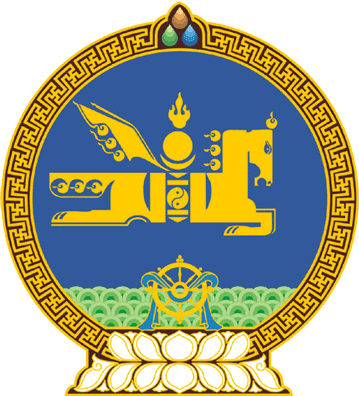 МОНГОЛ УЛСЫН ИХ ХУРЛЫНТОГТООЛ2019 оны 11 сарын 08 өдөр     		            Дугаар 88                     Төрийн ордон, Улаанбаатар хотХуулийн төсөл буцаах тухайМонгол Улсын Их Хурлын чуулганы хуралдааны дэгийн тухай хуулийн 22 дугаар зүйлийн 22.5 дахь хэсгийг үндэслэн Монгол Улсын Их Хурлаас ТОГТООХ нь:1.Монгол Улсын Засгийн газраас 2019 оны 09 дүгээр сарын 26-ны өдөр Улсын Их Хуралд Засгийн газрын тусгай сангийн тухай хууль /Шинэчилсэн найруулга/-ийн төсөлтэй хамт өргөн мэдүүлсэн Усны тухай хуульд нэмэлт, өөрчлөлт оруулах тухай хуулийн төслийг нэгдсэн хуралдаанд оролцсон гишүүдийн олонх тухайн асуудлаар хууль гаргах шаардлагагүй гэж үзсэн тул хууль санаачлагчид нь буцаасугай.	МОНГОЛ УЛСЫН 	ИХ ХУРЛЫН ДАРГА 				Г.ЗАНДАНШАТАР 